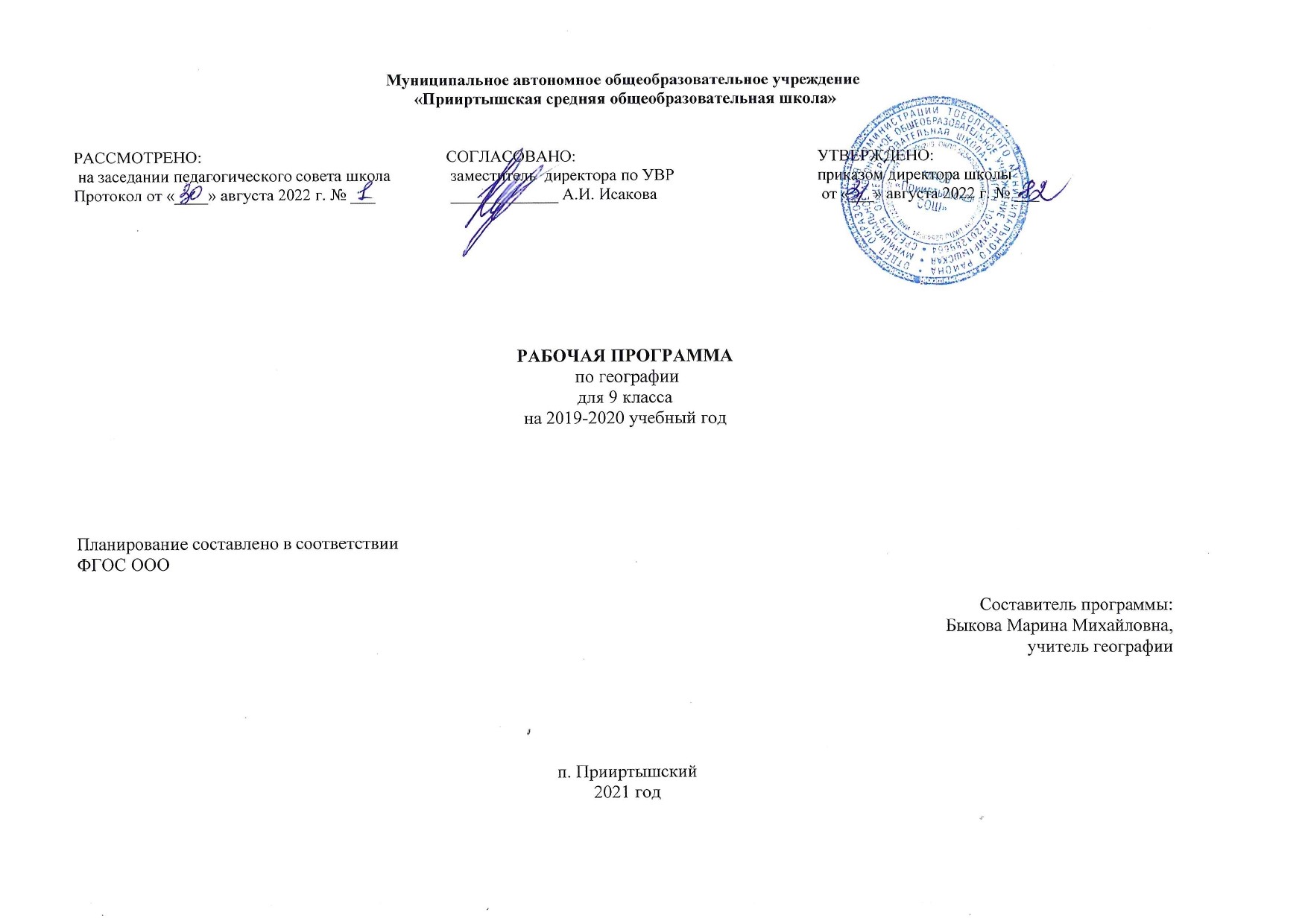                                                                                             РАБОЧАЯ ПРОГРАММА по литературедля 9 классана 2022-2023 учебный годПланирование составлено в соответствии 	ФГОС ООО                                                                                                                             Составитель программы: Ступакова Ирина Васильевнаучитель русского языка и литературы высшей квалификационной категориид.Полуянова2022 гI. Планируемые результаты освоения  учебного предмета «Литература»1) осознание значимости чтения и изучения литературы для своего дальнейшего развития; формирование потребности в систематическом чтении как средстве познания мира и себя в этом мире, гармонизации отношений человека и общества, многоаспектного диалога;2) понимание литературы как одной из основных национально-культурных ценностей народа, как особого способа познания жизни;3) обеспечение культурной самоидентификации, осознание коммуникативно-эстетических возможностей русского языка на основе изучения выдающихся произведений российской и мировой культуры;4) воспитание квалифицированного читателя со сформированным эстетическим вкусом, способного аргументировать свое мнение и оформлять его словесно в устных и письменных высказываниях разных жанров, создавать развернутые высказывания аналитического и интерпретирующего характера, участвовать в обсуждении прочитанного, сознательно планировать свое досуговое чтение;5) развитие способности понимать литературные художественные произведения, отражающие разные этнокультурные традиции;6) овладение процедурами смыслового и эстетического анализа текста на основе понимания принципиальных отличий литературного художественного текста от научного, делового, публицистического и т.п., формирование умений воспринимать, анализировать, критически оценивать и интерпретировать прочитанное, осознавать художественную картину жизни, отраженную в литературном произведении, на уровне не только эмоционального восприятия, но и интеллектуального осмысления.II. Содержание учебного предмета «Литература»Тема 1. ВВЕДЕНИЕ (1 час)Литература и ее роль в духовной жизни человека.Шедевры родной литературы. Формирование потребности общения с искусством, возникновение и развитие творческой читательской самостоятельности.	Теория литературы. Литература как искусство слова (углубление представлений). Тема 2. ИЗ ДРЕВНЕРУССКОЙ  ЛИТЕРАТУРЫ (3 ч)Беседа о древнерусской литературе. Самобытный характер древнерусской литературы. Богатство и разнообразие жанров.«Слово о полку Игореве».История открытия памятника, проблема авторства. Художественные особенности произведения. Значение «Слова...» для русской литературы последующих веков.Теория литературы. Слово как жанр древнерусской литературы.Тема 3. ИЗ  ЛИТЕРАТУРЫ XVIII   ВЕКА (9 часов)Характеристика русской литературы XVIII века. Гражданский пафос русского классицизма.Михаил Васильевич Ломоносов. Жизнь и творчество. Ученый, поэт, реформатор русского литературного языка и стиха.«Вечернее размышление о Божием величестве при случае великого северного сияния», «Ода на день восшествия на Всероссийский престол ея Величества государыни Императрицы Елисаветы Петровны 1747 года».Прославление Родины, мира, науки и просвещения в произведениях Ломоносова.Теория литературы. Ода как жанр лирической поэзии.Гавриил Романович Державин. Жизнь и творчество. (Обзор.)«Властителям и судиям».Тема несправедливости сильных мира сего. «Высокий» слог и ораторские, декламационные интонации.«Памятник».Традиции Горация. Мысль о бессмертии поэта. «Забавный русский слог» Державина и его особенности. Оценка в стихотворении собственного поэтического новаторства.Д.И.Фонвизин. комедия «Недоросль». Сатирическая направленность комедии. Проблема воспитания истинного гражданина..Николай Михайлович Карамзин. Слово о писателе.Повесть «Бедная Лиза»,стихотворение«Осень».Сентиментализм. Утверждение общечеловеческих ценностей в повести «Бедная Лиза». Главные герои повести. Внимание писателя к внутреннему миру героини. Новые черты русской литературы.Теория литературы. Сентиментализм (начальные представления).Тема 4. ИЗ   РУССКОЙ  ЛИТЕРАТУРЫ XIX  ВЕКА (55 часов)Беседа об авторах и произведениях, определивших лицо литературы XIX века. Поэзия, проза, драматургия XIX века в русской критике, публицистике, мемуарной литературе.Василий Андреевич Жуковский. Жизнь и творчество. (Обзор.)«Светлана».Жанр баллады в творчестве Жуковского: сюжетность, фантастика, фольклорное начало, атмосфера тайны и символика сна, пугающий пейзаж, роковые предсказания и приметы, утренние и вечерние сумерки как граница ночи и дня, мотивы дороги и смерти. Баллада «Светлана» — пример преображения традиционной фантастической баллады. Нравственный мир героини как средоточие народного духа и христианской веры. Светлана — пленительный образ русской девушки, сохранившей веру в Бога и не поддавшейся губительным чарам.Теория литературы. Баллада (развитие представлений).Александр Сергеевич Грибоедов. Жизнь и творчество. (Обзор.)«Горе от ума».Обзор содержания. Картина нравов, галерея живых типов и острая сатира. Общечеловеческое звучание образов персонажей. Меткий афористический язык. Особенности композиции комедии. Критика о комедии (И. А. Гончаров. «Мильон терзаний»). Преодоление канонов классицизма в комедии.Александр Сергеевич Пушкин. Жизнь и творчество. (Обзор.)Стихотворения «Деревня», «К Чаадаеву», «К морю», «Пророк», «Анчар», «На холмах Грузии лежит ночная мгла...», «Я вас любил: любовь еще, быть может...», «Я памятник себе воздвиг нерукотворный...».Одухотворенность, чистота, чувство любви. Дружба и друзья в лирике Пушкина. Раздумья о смысле жизни, о поэзии... «Евгений Онегин».Обзор содержания. «Евгений Онегин» — роман в стихах. Творческая история. Образы главных героев. Основная сюжетная линия и лирические отступления.Онегинская строфа. Структура текста. Россия в романе. Герои романа. Татьяна — нравственный идеал Пушкина. Типическое и индивидуальное в судьбах Ленского и Онегина. Автор как идейно-композиционный и лирический центр романа. Пушкинский роман в зеркале критики (прижизненная критика — В. Г. Белинский, Д. И. Писарев; «органическая» критика — А. А. Григорьев; «почвенники» — Ф. М. Достоевский; философская критика начала XX века; писательские оценки).Теория литературы. Роман в стихах (начальные представления). Реализм (развитие понятия). Трагедия как жанр драмы (развитие понятия).Михаил Юрьевич Лермонтов. Жизнь и творчество. (Обзор.)«Герой нашего времени».Обзор содержания. «Герой нашего времени» — первый психологический роман в русской литературе, роман о незаурядной личности. Главные и второстепенные герои.Особенности композиции. Печорин — «самый любопытный предмет своих наблюдений» (В. Г. Белинский).Печорин и Максим Максимыч. Печорин и доктор Вер-нер. Печорин и Грушницкий. Печорин и Вера. Печорин и Мери. Печорин и «ундина». Повесть «Фаталист»и ее философско-композиционное значение. Споры о романтизме и реализме романа. Поэзия Лермонтова и «Герой нашего времени» в критике В. Г. Белинского.Основные мотивы лирики. «Смерть Поэта», «Парус», «И скучно и грустно», «Дума», «Поэт», «Родина», «Пророк», «Нет, не тебя так пылко я люблю...», «Молитва», «Нищий»., «Что речи- значенье», «Расстались мы, но твой портрет», «Предсказание». .Пафос вольности, чувство одиночества, тема любви, поэта и поэзии.Теория литературы. Понятие о романтизме (закрепление понятия). Психологизм художественной литературы (начальные представления). Психологический роман (начальные представления).Николай Васильевич Гоголь. Жизнь и творчество. (Обзор)«Мертвые души»— история создания. Смысл названия поэмы. Система образов. Мертвые и живые души. Чичиков — «приобретатель», новый герой эпохи.Поэма о величии России. Первоначальный замысел и идея Гоголя. Соотношение с «Божественной комедией» Данте, с плутовским романом, романом-путешествием. Жанровое своеобразие произведения. Причины незавершенности поэмы. Чичиков как антигерой. Эволюция Чичикова и Плюшкина в замысле поэмы. Эволюция образа автора — от сатирика к пророку и проповеднику. Поэма в оценках Белинского. Ответ Гоголя на критику Белинского.Теория литературы. Понятие о герое и антигерое. Понятие о литературном типе. Понятие о комическом и его видах: сатире, юморе, иронии, сарказме. Характер комического изображения в соответствии с тоном речи: обличительный пафос, сатирический или саркастический смех, ироническая насмешка, издевка, беззлобное комикование, дружеский смех (развитие представлений).Александр  Николаевич Островский.  Слово о писателе.«Бедность не порок».Патриархальный мир в пьесе и угроза его распада. Любовь в патриархальном мире. Любовь Гордеевна   и   приказчик   Митя   —   положительные   герои пьесы. Особенности сюжета. Победа любви — воскрешение патриархальности, воплощение истины, благодати, красоты. Теория  литературы. Комедия как жанр драматургии (развитие понятия).Федор Михайлович Достоевский. Слово о писателе.«Белые ночи».Тип «петербургского мечтателя» — жадного к жизни и одновременно нежного, доброго, несчастного, склонного к несбыточным фантазиям. Роль истории Настеньки в романе. Содержание и смысл «сентиментальности» в понимании Достоевского.Теория   литературы. Повесть (развитие понятия).Лев Николаевич Толстой. Слово о писателе.«Юность».Обзор содержания автобиографической трилогии. Формирование личности юного героя повести, его стремление к нравственному обновлению. Духовный конфликт героя с окружающей его средой и собственными недостатками: самолюбованием, тщеславием, скептицизмом. Возрождение веры в победу добра, в возможность счастья. Особенности поэтики Л. Толстого: психологизм («диалектика души»), чистота нравственного чувства, внутренний монолог как форма раскрытия психологии героя.Антон Павлович Чехов. Слово о писателе.«Анна на шее», «Человек в футляре».Истинные и ложные ценности героев рассказа.Эволюция образа маленького человека в русской литературе XIX века. Чеховское отношение к маленькому человеку. Боль и негодование автора. Тема одиночества человека в многолюдном городе.Теория литературы. Развитие представлений о жанровых особенностях рассказа. Из поэзии XIX векаБеседы о Н. А. Некрасове, Ф. И. Тютчеве, А. А. Фете и других поэтах (по выбору учителя и учащихся). Многообразие талантов. Эмоциональное богатство русской поэзии. Обзор с включением ряда произведений.Теория литературы. Развитие представлений о видах (жанрах) лирических произведений.Тема 5. ИЗ   РУССКОЙ  ЛИТЕРАТУРЫ XX  ВЕКА (26 час.)Богатство и разнообразие жанров и направлений русской литературы XX века.Из  русской  прозы   XX векаБеседа о разнообразии видов и жанров прозаических произведений XX века, о ведущих прозаиках России.Иван Алексеевич Бунин. Слово о писателе.Рассказ «Темные аллеи».Печальная история любви людей из разных социальных слоев. «Поэзия» и «проза» русской усадьбы. Лиризм повествования.Михаил Афанасьевич Булгаков.  Слово о писателе.Повесть «Собачье сердце».История создания и судьба повести. Смысл названия. Система образов произведения. Умственная, нравственная, духовная недоразвитость — основа живучести «шариковщины», «швондерства». Поэтика Булгакова-сатирика. Прием гротеска в повести.Теория литературы. Художественная условность, фантастика, сатира (развитие понятий).Михаил Александрович Шолохов.  Слово о писателе.Рассказ «Судьба человека».Смысл названия рассказа. Судьба Родины и судьба человека. Композиция рассказа. Образ Андрея Соколова, простого человека, воина и труженика. Автор и рассказчик в произведении. Сказовая манера повествования. Значение картины весенней природы для раскрытия идеи рассказа. Широта типизации.Теория литературы. Реализм в художественной литературе. Реалистическая типизация (углубление понятия).Александр Исаевич Солженицын.  Слово о писателе. Рассказ «Матренин двор». Образ праведницы. Трагизм судьбы героини. Жизненная основа притчи.Теория   литературы. Притча (углубление понятия).Из русской  поэзииXX векаОбщий обзор и изучение одной из монографических тем (по выбору учителя). Поэзия Серебряного века. Многообразие направлений, жанров, видов лирической поэзии. Вершинные явления русской поэзии XX века.Штрихи  к портретамАлександр Александрович Блок. Слово о поэте.«Ветер принес издалека...», «О доблестях, о подвигах, о славе...».Высокие идеалы и предчувствие перемен. Трагедия поэта в «страшном мире». Глубокое, проникновенное чувство Родины. Своеобразие лирических интонаций Блока. Образы и ритмы поэта.Сергей Александрович Есенин. Слово о поэте.«Вот уж вечер...», «Край ты мой заброшенный...», «Разбуди меня завтра рано...», «Отговорила роща золотая...».Тема любви в лирике поэта. Народно-песенная основа произведений поэта. Сквозные образы в лирике Есенина. Тема России — главная в есенинской поэзии.Владимир Владимирович Маяковский. Слово о поэте.«Послушайте!»и другие стихотворения по выбору учителя и учащихся. Новаторство Маяковского-поэта. Своеобразие стиха, ритма, словотворчества. Маяковский о труде поэта.Марина Ивановна Цветаева. Слово о поэте. «Идешь,   на  меня  похожий...»,   «Бабушке»,   «Мне  нравится,  что вы больны не мной...»,  «С большою нежностью — потому...», «Откуда такая нежность?..», «Стихи о Москве», «Стихи к Блоку».Стихотворения о поэзии, о любви. Особенности поэтики Цветаевой. Традиции и новаторство в творческих поисках поэта.Николай Алексеевич Заболоцкий. Слово о поэте.«Я не ищу гармонии в природе...», «Где-то в поле возле Магадана...», «Можжевеловый куст».Стихотворения о человеке и природе. Философская глубина обобщений поэта-мыслителя.Анна Андреевна Ахматова.  Слово о поэте.Стихотворные произведения из книг «Четки», «Белая стая», «Вечер», «Подорожник», «АИИО И0М1Ш», «Тростник», «Бег времени».Трагические интонации в любовной лирике Ахматовой. Стихотворения о любви, о поэте и поэзии. Особенности поэтики ахматовских стихотворений.Борис Леонидович Пастернак.  Слово о поэте.«Красавица моя, вся стать...», «Перемена», «Весна в лесу», «Любить иных тяжелый крест...», «Быть знаменитым некрасиво», «Во всём мне хочется дойти до сути».Философская глубина лирики Б. Пастернака. Одухотворенная предметность пастернаковской поэзии. Приобщение вечных тем к современности в стихах о природе и любви.Александр Трифонович Твардовский. Слово о поэте.«Урожай», «Родное», «Весенние строчки», «Я убит подо Ржевом», «Матери», «Страна Муравия»(отрывки из поэмы). Стихотворения о Родине, о природе. Интонация и стиль стихотворений.Теория литературы. Силлаботоническая и тоническая системы стихосложения.Виды рифм. Способы рифмовки (углубление представлений).Песни  и  романсы на стихи  поэтов XIX—XX вековН. Языков. «Пловец» («Нелюдимо наше море...»); В. Соллогуб. «Серенада» («Закинув плащ, с гитарой под рукой...»); Н. Некрасов. «Тройка» («Что ты жадно глядишь на дорогу...»); А. Вертинский. «Доченьки»; Н. Заболоцкий. «В этой роще березовой...». Романсы и песни как синтетический жанр, посредством словесного и музыкального искусства выражающий переживания, мысли, настроения человека.Тема 6. ИЗ  ЗАРУБЕЖНОЙ  ЛИТЕРАТУРЫ (8 часа)Античная лирикаГай Валерий Катулл. Слово о поэте.«Нет, ни одна средь женщин...», «Нет, не надейся приязнь заслужить...».Любовь как выражение глубокого чувства, духовных взлетов и падений молодого римлянина. Целомудренность, сжатость и тщательная проверка чувств разумом. Пушкин как переводчик Катулла {«Мальчику»).Гораций. Слово о поэте.«Я воздвиг памятник...».Поэтическое творчество в системе человеческого бытия. Мысль о поэтических заслугах — знакомство римлян с греческими лириками. Традиции горацианской оды в творчестве Державина и Пушкина.Данте Алигьери. Слово о поэте.«Божественная комедия»(фрагменты). Множественность смыслов поэмы: буквальный (изображение загробного мира), аллегорический (движение идеи бытия от мрака к свету, от страданий к радости, от заблуждений к истине, идея восхождения души к духовным высотам через познание мира), моральный (идея воздаяния в загробном мире за земные дела), мистический (интуитивное постижение божественной идеи через восприятие красоты поэзии как божественного языка, хотя и сотворенного земным человеком, разумом поэта). Универсально-философский характер поэмы.Уильям Шекспир. Краткие сведения о жизни и творчестве Шекспира. Характеристики гуманизма эпохи Возрождения.«Гамлет»(обзор с чтением отдельных сцен по выбору учителя, например: монологи Гамлета из сцены пятой  (1-й акт), сцены первой (3-й акт),  сцены четвертой(4-й акт). «Гамлет» — «пьеса на все века» (А. Аникст). Общечеловеческое значение героев Шекспира. Образ Гамлета, гуманиста эпохи Возрождения. Одиночество Гамлета в его конфликте с реальным миром «расшатавшегося века». Трагизм любви Гамлета и Офелии. Философская глубина трагедии «Гамлет». Гамлет как вечный образ мировой литературы. Шекспир и русская литература.Теория литературы. Трагедия как драматический жанр (углубление понятия).Иоганн Вольфганг Гете. Краткие сведения о жизни и творчестве Гете. Характеристика особенностей эпохи Просвещения.«Фауст»(обзор с чтением отдельных сцен по выбору учителя, например: «Пролог на небесах», «У городских ворот», «Кабинет Фауста», «Сад», «Ночь. Улица перед домом Гретхен», «Тюрьма», последний монолог Фауста из второй части трагедии).«Фауст» — философская трагедия эпохи Просвещения. Сюжет и композиция трагедии. Борьба добра и зла в мире как движущая сила его развития, динамики бытия. Противостояние творческой личности Фауста и неверия, духа сомнения Мефистофеля. Поиски Фаустом справедливости и разумного смысла жизни человечества. «Пролог на небесах» — ключ к основной идее трагедии. Смысл противопоставления Фауста и Вагнера, творчества и схоластической рутины. Трагизм любви Фауста и Гретхен.Обобщение и систематизация изученногоIII. Тематическое планирование Выпускник научитсяВыпускник получит возможность научитьсяУстное народное творчествоУстное народное творчество• осознанно воспринимать и понимать фольклорный текст; различать фольклорные и литературные произведения, обращаться к пословицам, поговоркам, фольклорным образам, традиционным фольклорным приёмам в различных ситуациях речевого общения, сопоставлять фольклорную сказку и её интерпретацию средствами других искусств (иллюстрация, мультипликация, художественный фильм);• выделять нравственную проблематику фольклорных текстов как основу для развития представлений о нравственном идеале своего и русского народов, формирования представлений о русском национальном характере;• видеть черты русского национального характера в героях русских сказок и былин, видеть черты национального характера своего народа в героях народных сказок и былин;• учитывая жанрово-родовые признаки произведений устного народного творчества, выбирать фольклорные произведения для самостоятельного чтения;• целенаправленно использовать малые фольклорные жанры в своих устных и письменных высказываниях;• определять с помощью пословицы жизненную/вымышленную ситуацию;• выразительно читать сказки и былины, соблюдая соответствующий интонационный рисунок устного рассказывания;• пересказывать сказки, чётко выделяя сюжетные линии, не пропуская значимых композиционных элементов, используя в своей речи характерные для народных сказок художественные приёмы;• выявлять в сказках характерные художественные приёмы и на этой основе определять жанровую разновидность сказки, отличать литературную сказку от фольклорной;• видеть необычное в обычном, устанавливать неочевидные связи между предметами, явлениями, действиями, отгадывая или сочиняя загадку.• сравнивая сказки, принадлежащие разным народам, видеть в них воплощение нравственного идеала конкретного народа (находить общее и различное с идеалом русского и своего народов);• рассказывать о самостоятельно прочитанной сказке, былине, обосновывая свой выбор;• сочинять сказку (в том числе и по пословице), былину и/или придумывать сюжетные линии;• сравнивая произведения героического эпоса разных народов (былину и сагу, былину и сказание), определять черты национального характера;• выбирать произведения устного народного творчества разных народов для самостоятельного чтения, руководствуясь конкретными целевыми установками;• устанавливать связи между фольклорными произведениями разных народов на уровне тематики, проблематики, образов (по принципу сходства и различия).Древнерусская литература. Русская литература XVIII в.Русская литература XIX—XX вв. Зарубежная литератураДревнерусская литература. Русская литература XVIII в.Русская литература XIX—XX вв. Зарубежная литература• осознанно воспринимать художественное произведение в единстве формы и содержания; адекватно понимать художественный текст и давать его смысловой анализ; интерпретировать прочитанное, устанавливать поле читательских ассоциаций, отбирать произведения для чтения;• воспринимать художественный текст как произведение искусства, послание автора читателю, современнику и потомку;• определять для себя актуальную и перспективную цели чтения художественной литературы; выбирать произведения для самостоятельного чтения;• выявлять и интерпретировать авторскую позицию, определяя своё к ней отношение, и на этой основе формировать собственные ценностные ориентации;• определять актуальность произведений для читателей разных поколений и вступать в диалог с другими читателями;• анализировать и истолковывать произведения разной жанровой природы, аргументированно формулируя своё отношение к прочитанному;• создавать собственный текст аналитического и интерпретирующего характера в различных форматах;• сопоставлять произведение словесного искусства и его воплощение в других искусствах;• работать с разными источниками информации и владеть основными способами её обработки и презентации.• выбирать путь анализа произведения, адекватный жанрово-родовой природе художественного текста;• дифференцировать элементы поэтики художественного текста, видеть их художественную и смысловую функцию;• сопоставлять «чужие» тексты интерпретирующего характера, аргументированно оценивать их;• оценивать интерпретацию художественного текста, созданную средствами других искусств;• создавать собственную интерпретацию изученного текста средствами других искусств;• сопоставлять произведения русской и мировой литературы самостоятельно (или под руководством учителя), определяя линии сопоставления, выбирая аспект для сопоставительного анализа;• вести самостоятельную проектно-исследовательскую деятельность и оформлять её результаты в разных форматах (работа исследовательского характера, реферат, проект).№ п/пНаименование разделов и темВсего уроковВведение. 11Литература как искусство слова и ее роль в духовной жизни человекаИз древнерусской литературы31Самобытный характер древнерусской литературы. «Слово о полку Игореве» - величайший памятник древнерусской литературы.2 Русская история в «Слове…»3Художественные особенности «Слова…». Подготовка к домашнему сочинению.Из русской литературы XVIII века91Классицизм в русском и мировом искусстве. 2М.В.Ломоносов – поэт, ученый, гражданин. Ода «Вечернее размышление…». 3Прославление Родины, науки и просвещения в произведениях М.В.Ломоносова.4Тема поэта и поэзии в лирике Державина.5 Изображение российской действительности, «страданий человечества» в «Путешествии из Петербурга в Москву»6Обличение произвола и беззакония российской действительности в «Путешествии из Петербурга в Москву».7Сентиментализм. Повесть Н.М.Карамзина «Бедная Лиза» - начало русской прозы. 8«Бедная Лиза» Н.М. Карамзина как образец русского сентиментализма.9Подготовка к сочинению «Литература XVIII века в восприятии современного читателя» (на примере одного-двух произведений).Из русской литературы XIX века551Общая характеристика русской и мировой литературы XIX века. Понятие о романтизме и реализме.2Романтическая лирика начала XIX века. «Его стихов пленительная сладость…» В.А.Жуковский. 3Нравственный мир героини баллады В.А.Жуковского «Светлана». 4Романтическая лирика начала века (К.Н.Батюшков, Н.М.Языков, Е.А.Баратынский, К.Ф.Рылеев, Д.В.Давыдов, П.А.Вяземский).5А.С.Грибоедов: личность и судьба драматурга.6Знакомство  с  героями  комедии   «Горе  от  ума».Анализ  первого  действия.7Фамусовская Москва в комедии «Горе т ума». Анализ второго действия.8Проблема ума и безумия в комедии А.С. Грибоедова «Горе от ума». Анализ третьего и четвертого действий.9Язык комедии А.С.Грибоедова «Горе от ума». 10Комедия «Горе от ума» в оценке критики. Подготовка к домашнему сочинению по комедии «Горе от ума».11А.С.Пушкин: жизнь и творчество. Дружба и друзья в творчестве А.С.Пушкина12Лирика петербургского периода. Проблема свободы, служения Родине в лирике Пушкина. 13Любовь как гармония душ в любовной лирике А.С.Пушкина. 14Тема поэта и поэзии в лирике А.С.Пушкина.                15Раздумья о смысле жизни, о поэзии. «Бесы». Обучение анализу одного стихотворения.16Обобщение знаний по  романтической лирике начала XIX века, лирике А.С.Пушкина.17А.С.Пушкин. «Цыганы» как романтическая поэма. Герои поэмы. Противоречие двух миров: цивилизованного и естественного. Индивидуалистический характер Алеко18 История создания романа А.С.Пушкина «Евгений Онегин». Комментированное чтение 1 главы.19Онегин и Ленский. Типическое и индивидуальное в судьбах Онегина и Ленского20Татьяна Ларина – нравственный идеал Пушкина. Татьяна и Ольга.21Эволюция взаимоотношений Татьяны и Онегина.22 Автор как идейно-композиционный и лирический  центр романа А. С. Пушкина «Евгений Онегин»23 «Евгений Онегин» как энциклопедия русской жизни. 24Пушкинский роман в зеркале критики. Подготовка к сочинению по роману А.Пушкина «Евгений Онегин».25Проблема «гения и злодейства» в трагедии А.С.Пушкина «Моцарт и Сальери».26Сочинение по творчеству А. С. Пушкина27Мотив вольности и одиночества в лирике М.Ю. Лермонтова («Нет, я не Байрон, я другой…», «Молитва», «Парус», «И скучно и грустно»).28Образ поэта-пророка в лирике поэта. «Смерть поэта», «Пророк», «Я жить хочу…»29 Эпоха безвременья в лирике М.Ю.Лермонтова («Дума», Предсказание», «Родина»). Подготовка к домашнему сочинению по лирике Лермонтова М. Ю.30«Герой нашего времени» - первый психологический роман в русской литературе. Обзор содержания31Загадки образа Печорина в главах «Бэла» и «Максим Максимыч».32«Журнал Печорина» как средство самораскрытия его характера. 33Печорин в системе мужских образов романа. Дружба в жизни Печорина34Печорин в системе женских образов романа. Любовь в жизни Печорина35«Душа Печорина не каменистая почва…»36Споры о романтизме и реализме романа «Герой нашего времени». 37Сочинение по творчеству М.Ю.Лермонтова.38Слово о Н.В.Гоголе. Поэма «Мертвые души». История создания. Замысел  названия поэмы.39Система образов поэмы Н. В. Гоголя «Мертвые души» .Образы помещиков в «Мертвых душах»40«Мертвая жизнь». Образ города в поэме «Мертвые души».41Пороки чиновничества42Чичиков как новый герой эпохи и как антигерой. 43«Мертвые души» - поэма о величии России. Мертвые и живые души. 44Поэма в оценке критики. Подготовка к сочинению45Н. В. Гоголь «Портрет»46Сочинение по поэме Н. В. Гоголя «Мертвые души»47Патриархальный мир   и угроза его распада в пьесе А.Н.Островского «Бедность не порок».48Любовь в патриархальном мире и ее влияние на героев пьесы «Бедность не порок». 49А.Н. Островский  «Свои люди-сочтемся!»50Ф.М.Достоевский. Тип петербургского мечтателя в повести «Белые ночи». 51Роль истории Настеньки в повести «Белые ночи».52Формирование личности героя повести, его духовный конфликт с окружающей средой в повести Л.Н.Толстого «Юность». 53Эволюция образа главного героя в рассказе А.П.Чехова «Смерть чиновника».54Тема одиночества человека в мире в рассказе А.П.Чехова «Тоска». 55Подготовка к сочинению-ответу на проблемный вопрос «В чем особенности изображения внутреннего мира героев русской литературы XIX века»Из русской литературы 20 века261Русская литература XX века: богатство и разнообразие жанров и направлений.2История любви Надежды и Николая Алексеевича в рассказе И.А.Бунина «Темные аллеи».3Поэзия и проза русской усадьбы в рассказе «Темные аллеи».4Русская поэзия Серебряного века.5Высокие идеалы и предчувствие перемен в лирике А.А.Блока. 6Тема Родины в лирике С.А.Есенина. 7Размышления о жизни, любви, природе, предназначении человека в лирике С.Есенина. 8Слово о поэте. В.Маяковский. 9Слово о поэте. В.Маяковский. «Послушайте», «А вы могли бы?», «Люблю». Своеобразие стиха. Словотворчество Подготовка к домашнему сочинению по произведениям поэтов Серебряного века10М.А.Булгаков «Собачье сердце» как социально-философская сатира на современное общество11Поэтика повести, гуманистическая позиция автора. Художественная условность, фантастика, сатира, гротеск и их художественная роль в повести12М.И.Цветаева. Слово о поэте. Слово о поэзии, любви и жизни. Особенности поэзии Цветаевой13Образ Родины в лирическом цикле М.И.Цветаевой «Стихи о Москве». 14Слово о поэте. А.А.Ахматова. Трагические интонации в любовной лирике поэта15Стихи Ахматовой о поэте и поэзии.  Особенности поэзии А.А.Ахматовой.16 Н. А. Заболоцкий. Жизнь и творчество. Тема гармонии человека с природой, любви и смерти в лирике Н.А.Заболоцкого. Стихотворения «О красоте человеческих лиц», «Завещание».17Судьба человека и судьба Родины в рассказе М.А.Шолохова.18 Автор и рассказчик в рассказе «Судьба человека».19Вечность и современность в стихах Б.Л.Пастернака о любви и природе.20Раздумья о Родине в лирике А.Т.Твардовского.21Проблемы и интонации стихотворений А.Т.Твардовского о войне. 22 «А зори здесь тихие» В.В.Быков. 23Картины послевоенной деревни в рассказе А.И.Солженицына «Матренин двор».24Образ праведницы в рассказе «Матренин двор». )25Рассказы Ф.Абрамова («Пелагея», «Алька») или повесть В.Г.Распутина «Женский разговор».26Песни и романсы на стихи русских поэтов XIX-XX вековИз зарубежной литературы81Чувства и разум в любовной лирике Катулла.2 «Божественная комедия» Данте Алигьери.3Гуманизм эпохи Возрождения. Одиночество Гамлета в его конфликте с реальным миром в трагедии У.Шекспира. Трагизм любви Гамлета и Офелии.4Трагедия И.В.Гете «Фауст». Поиски справедливости и смысла жизни в философской трагедии И.В.Гете «Фауст»5Выявление уровня литературного развития учащихся. Итоговое тестирование6Подведение итогов года. Литература для чтения летом.7Обобщение и систематизация изученного8Обобщение и систематизация изученного1 четверть242 четверть243 четверть304 четверть24Итого:102